PHOEBE CHAT GALLAMOS LEGASPI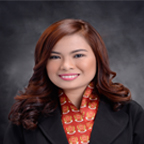 Blk 19 Lot 6 Area H P3 San Rafael V SapangPalayCity of San Jose Del Monte, Bulacan , PhilippinesContact No: 09164131402PROFESSIONAL EXPERIENCE:2019- Present   	Full Time Tour Guide			North Philippines2017-2019                  Sales Support Representive                                   Ingram Micro                                   Mckinley Road, Taguig City2016-2017			Account Executive / Admin 			JJE Travel Services			Antipolo City2015-2016                   Customer Associate Representative                                     Security Bank                                     Makati City2014-2015                   Customer Service Representative                                     Synnex  Concentrix                                     Technohub Quezon City2013			Intern			Philippine Broadcasting Service			PIA Building, Visayas Ave, Quezon City2013-2014		Managing Editor			Imaginaccion Literary Magazine			Lyceum of the Philippines University-Manila2012-2013		Section Editor			The Independent Sentinel			Lyceum of the Philippines University-Manila2011			Ambassador			Jesus League			Lyceum of the Philippines University-Manila2010			Vice President for Public RelationEDUCATION:				College2009- 2014			Lyceum of the Philippines University				AB Mass Communication Major Broadcasting				Muralla St. Intramuros Manila 				Secondary2005-2009			SapangPalay National High School				Fatima V SapangPalay, Bulacan				Elementary1999-2005			San Rafael BBH Elementary School				San Rafael CSJDM, BulacanAWARDS/HONOR RECIEVE:College			Commission on Higher Education ScholarConsolacion P. Sauco ScholarSecondary			Gloria Macapagal Arroyo Leadership Awardee				Gerry Roxas Leadership Awardee				Gov. Jose Dela Cruz Leadership Awardee				Journalist of the YearHonorable MentionElementary			Journalist of the Year				Honorable MentionSkills:News writing							Radio and TV PerformanceRadio and Tv Direction					Radio and Tv ProductionFeature WritingRadio and TV Script WritScript writingBroadcast Research